MINISTÉRIO DA EDUCAÇÃO 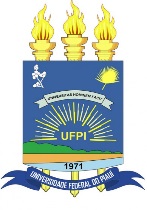 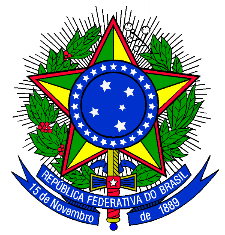 UNIVERSIDADE FEDERAL DO PIAUÍSUPERINTENDÊNCIA DE RECURSOS HUMANOSCampus Universitário Petrônio Portela – Bairro Ininga – 64.049-550 – Teresina-PI Fone: (86) 3215-5594 / 3215-5593 – Fax: (86) 3215-5594 - E-mail: drh@ufpi.edu.br A SUPERINTENDÊNCIA DE RECURSOS HUMANOS/SRH, através da Coordenação de Desenvolvimento de Pessoal/CDP/Serviço de Capacitação/SC, divulga o PROGRAMA DE CAPACITAÇÃO, destinado aos servidores Técnico-Administrativos em Educação, que será executado no segundo semestre de 2018.As vagas dos cursos de capacitação serão ofertadas aos servidores Técnico-Administrativos, lotados no Campus: Ministro Petrônio Portela e Colégio Técnico de Teresina-CTT.Os Cursos estão disponíveis nas modalidades: presencial e a distância, sendo a última modalidade acessada, utilizando-se o CPF como login e senha através do endereço eletrônico: http://www.capacitacao.ufpi.brMaiores informações serão disponibilizadas nas suas respectivas turmas no Ambiente Virtual de Aprendizagem ou através do e-mail cdpsrh@ufpi.edu.br.As inscrições estão disponibilizadas para realização no Sistema SIGRH (http://www.sigrh.ufpi.br) no período de 03/10/2018 à 16/10/2018 pelo Menu Capacitação>Inscrições>Realizar inscrição.                                      CURSOS OFERTADOS 1. Qualidade no Atendimento ao Cidadão: NOVO ACORDO    ORTOGRÁFICO DA LÍNGUA PORTUGUESA, CORRESPONDÊNCIA E REDAÇÃO OFICIALPÚBLICO ALVO:     Ocupantes dos cargos dos Níveis de Classificação C, D, E, lotados no Campus de Teresina e CTT PERÍODO:   22/10/2018 a 16/11/2018           CARGA HORÀRIA:  40hVAGAS:                  35MODALIDADE:        EAD e PRESENCIAL MINISTRANTE:        Raimunda Maria dos Santos2. CURSO DE IDIOMAS - INGLÊS INSTRUMENTAL - CAMPUS TERESINAPÚBLICO ALVO:     Ocupantes dos cargos dos Níveis de Classificação C, D, E, lotados no Campus de Teresina e CTTPERÍODO:    22/10/2018 a 21/12/2018          CARGA HORÁRIA   90hVAGAS:                  35MODALIDADE:        EAD e PRESENCIAL MINISTRANTE:         Vânia Soares Barbosa3. BRIGADA DE INCÊNDIOPÚBLICO ALVO:      Ocupantes dos cargos dos Níveis de Classificação A, B, C, D, E, lotados no Campus de Teresina e CTTPERÍODO:      22/10/2018 a 02/11/2018         CARGA HORÁRIA:   20hVAGAS:                   35MODALIDADE:         EAD e PRESENCIAL MINISTRANTE:         Marcos Antônio Tavares Lira4. SUSTENTABILIDADE COMO FERRAMENTA NA CIDADANIAPÚBLICO ALVO:         Ocupantes dos cargos dos Níveis de Classificação A, B, C, D, E, lotados no Campus de Teresina e CTTPERÍODO:     22/10/2018 a 02/11/2018             CARGA HORÁRIA:      20hVAGAS:                      35MODALIDADE:            EAD e PRESENCIALMINISTRANTE:           Elaine Aparecida da Silva5. INFORMÁTICA: EXCEL BÁSICOPÚBLICO ALVO:         Ocupantes dos cargos dos Níveis de Classificação A, B, C, D, E, lotados no Campus de Teresina e  CTT.PERÍODO:    22/10/2018 a 16/11/2018                         CARGA HORÁRIA:     40hVAGAS:                     35MODALIDADE:           EAD e PRESENCIAL MINISTRANTE:           Delson Ferreira Bonfim  6. INFORMÁTICA: EXCEL AVANÇADO PÚBLICO ALVO:         Ocupantes dos cargos dos Níveis de Classificação A, B, C, D, E, lotados no Campus de Teresina e CTT.REQUISITO:      Noções básicas de planilhas eletrônicasPERÍODO:       22/10/2018 a 16/11/2018          CARGA HORÁRIA:     40hVAGAS:                      35MODALIDADE:           EAD e PRESENCIAL MINISTRANTE:           Delson Ferreira Bonfim7. SEGURANÇA EM LABORATÓRIOSPÚBLICO ALVO:       Ocupantes dos cargos dos Níveis de Classificação A,B,C,D,E, lotados no Campus de Teresina e CTTPERÍODO:        22/10/2018 a 21/12/2018        CARGA HORÁRIA:     90hVAGAS:                     35                MODALIDADE:         EAD e PRESENCIALMINISTRANTE:         Marcos Antônio Tavares Lira